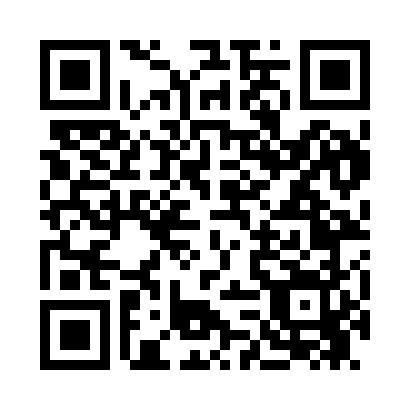 Prayer times for Allensworth, California, USAWed 1 May 2024 - Fri 31 May 2024High Latitude Method: Angle Based RulePrayer Calculation Method: Islamic Society of North AmericaAsar Calculation Method: ShafiPrayer times provided by https://www.salahtimes.comDateDayFajrSunriseDhuhrAsrMaghribIsha1Wed4:476:0412:554:407:459:032Thu4:456:0312:544:407:469:043Fri4:446:0212:544:407:479:054Sat4:436:0112:544:407:489:065Sun4:426:0012:544:407:489:076Mon4:405:5912:544:417:499:097Tue4:395:5812:544:417:509:108Wed4:385:5712:544:417:519:119Thu4:375:5712:544:417:529:1210Fri4:355:5612:544:417:539:1311Sat4:345:5512:544:417:539:1412Sun4:335:5412:544:417:549:1513Mon4:325:5312:544:417:559:1614Tue4:315:5212:544:427:569:1715Wed4:305:5212:544:427:579:1816Thu4:295:5112:544:427:589:2017Fri4:285:5012:544:427:589:2118Sat4:275:4912:544:427:599:2219Sun4:265:4912:544:428:009:2320Mon4:255:4812:544:438:019:2421Tue4:245:4712:544:438:019:2522Wed4:235:4712:544:438:029:2623Thu4:235:4612:544:438:039:2724Fri4:225:4612:544:438:049:2825Sat4:215:4512:554:438:049:2926Sun4:205:4512:554:448:059:3027Mon4:205:4412:554:448:069:3128Tue4:195:4412:554:448:069:3129Wed4:185:4312:554:448:079:3230Thu4:185:4312:554:448:089:3331Fri4:175:4312:554:458:089:34